Вариант 121. Сократите дробь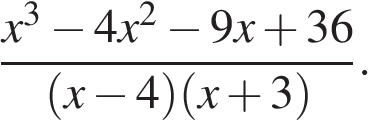 Решение.Имеем: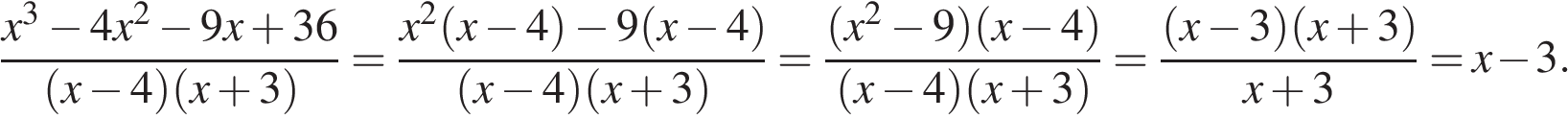 Ответ: 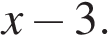 22. Баржа прошла по течению реки 40 км и, повернув обратно, прошла ещё 30 км, затратив на весь путь 5 часов. Найдите собственную скорость баржи, если скорость течения реки равна 5 км/ч.Решение.Пусть  км/ч — собственная скорость баржи, тогда  км/ч — скорость баржи против течения, а  — скорость баржи по течению. По течения баржа двигалась  часов, а против течения  часов. Баржа затратила на весь путь 5 часов, составим уравнение: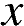 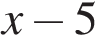 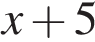 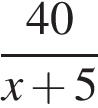 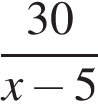 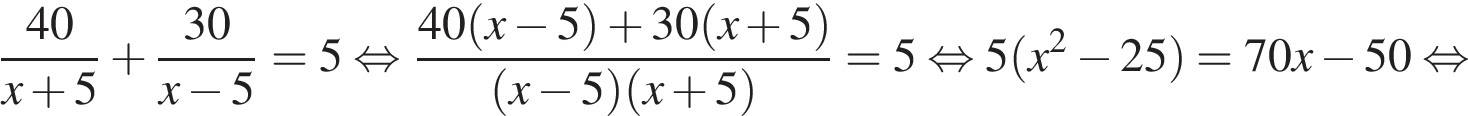 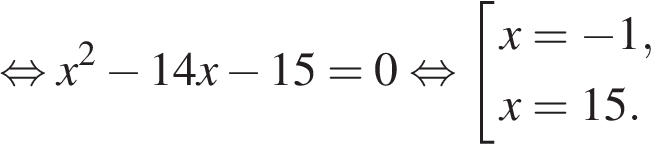 Корень −1 не подходит по условию задачи, следовательно, скорость баржи равна 15 км/ч.Ответ: 1523.  Постройте график функции  и определите, при каких значениях m прямая y = m имеет с графиком ровно одну общую точку.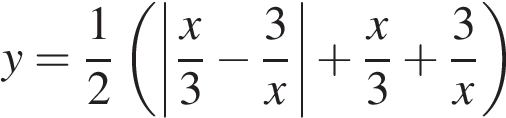 Решение.Значение выражения  неотрицательно при  и  а при  и  значение этого выражения отрицательно. Построим график функции  при  и  и график функции  при  и  Прямая y = m имеет с графиком ровно одну общую точку при m = 1 и m= −1.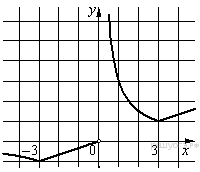 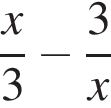 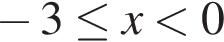 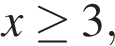 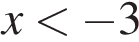 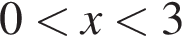 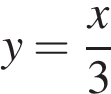 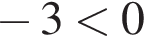 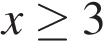 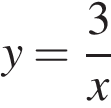 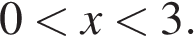 24. В прямоугольном треугольнике  с прямым углом  известны катеты: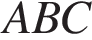 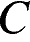 , . Найдите медиану  этого треугольника.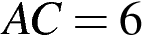 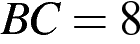 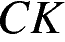 Решение.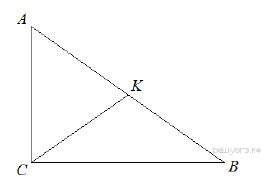 Медиана, проведенная к гипотенузе, равна её половине: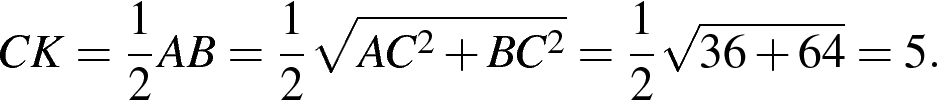 Ответ: 5.25. В параллелограмме  проведены высоты  и . Докажите, что  подобен .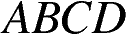 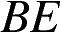 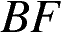 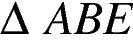 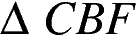 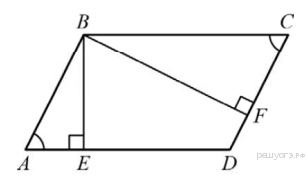 Решение.В треугольниках    и    имеем    как противоположные углы параллелограмма,    как прямые углы, значит треугольники подобны по первому признаку подобия треугольников.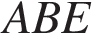 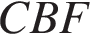 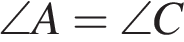 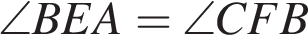 26. Задание 26 № 311697. Основание  равнобедренного треугольника  равно 12. Окружность радиуса 8 с центром вне этого треугольника касается продолжений боковых сторон треугольника и касается основания  . Найдите радиус окружности, вписанной в треугольник  .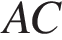 Решение.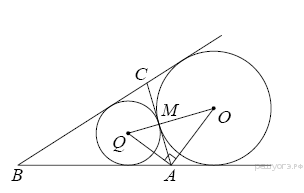 Пусть  — центр данной окружности, а  — центр окружности, вписанной в треугольник Точка касания  окружностей делит  пополам. и  — биссектрисы смежных углов, значит, угол  прямой. Из прямоугольного треугольника  получаем: 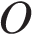 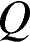 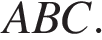 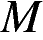 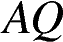 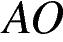 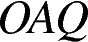 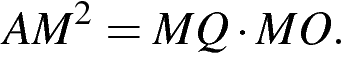 Следовательно,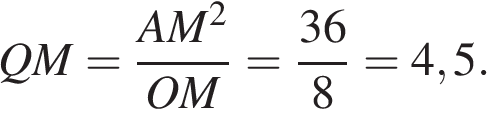 Ответ: 4,5.№ п\п1823314-3;7546327-2,2584980101211121258131;21411511612,5172,4182190,520183